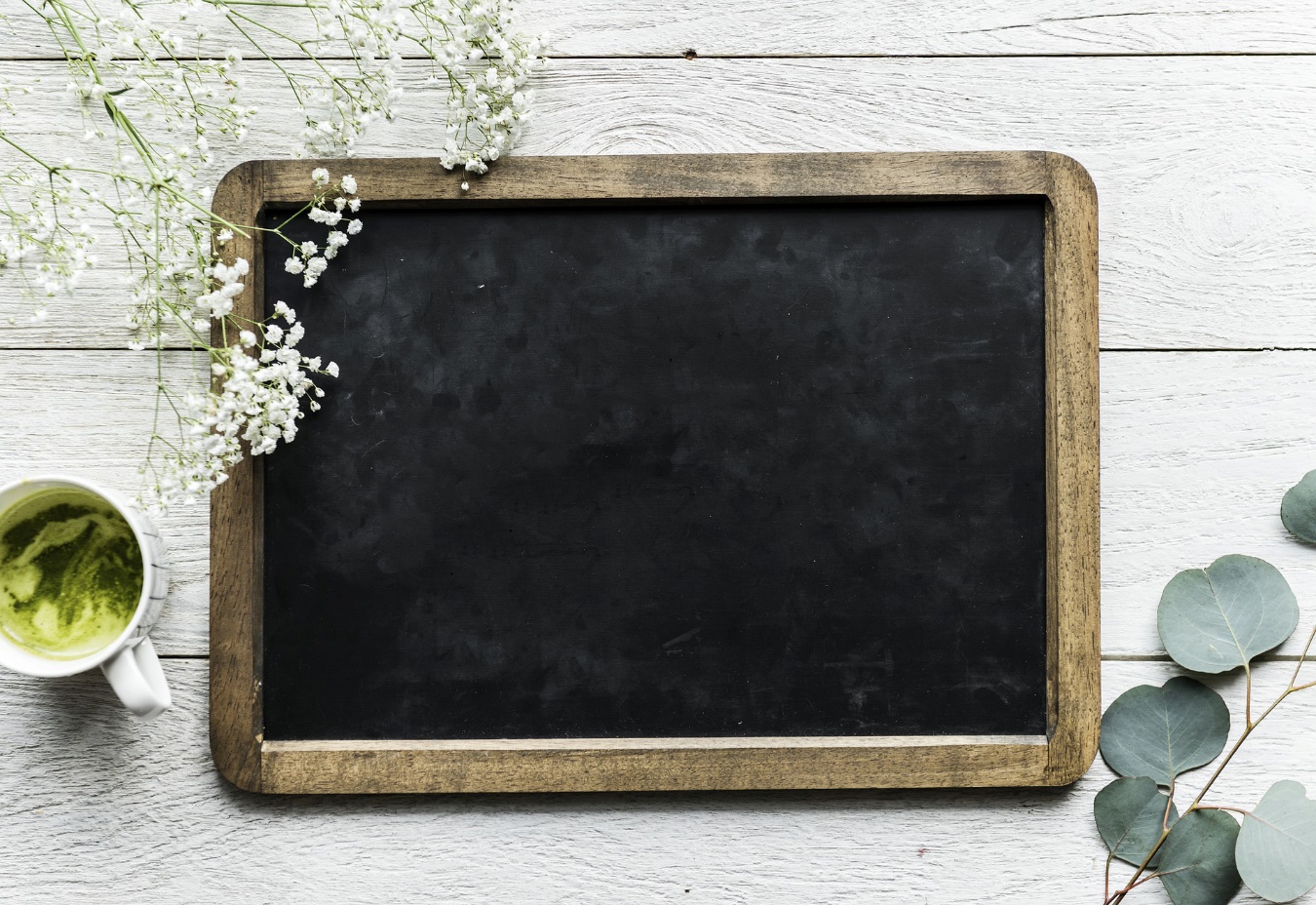                                                          Frühlings –                        Genuss